Společnost:	Oblastní nemocnice Mladá Boleslav, a.s., 
nemocnice Středočeského krajeIČO:	272 56 456, DIČ: CZ27256456Se sídlem:	Mladá Boleslav, třída Václava Klementa 147, PSČ 293 01Zastoupená:	JUDr. Ladislav Řípa, předseda představenstvaIng. Jiří Bouška, místopředseda představenstvaZapsaná v obchodním rejstříku Městského soudu v Praze, oddíl B, vložka 10019dále jen „objednatel“ na straně jedné,adále jen „zhotovitel“ na straně druhé,objednatel a zhotovitel společně jako „smluvní strany“se níže uvedeného dne, měsíce a roku dohodly, jak stanoví tento:DODATEK Č. 1 SMLOUVY O DÍLOdále jen „dodatek“Úvodní ustanoveníObjednatel a zhotovitel uzavřeli dne 4.5.2020 Smlouvu o dílo (dále jen „Smlouva“), jejímž předmětem je dodávka stavebních, montážních a řemeslných prací a dodávek spojených s úpravami prostor v 1. nadzemního podlaží vlevo domu č.p. 604 v ul. Boženy Němcové v Mladé Boleslavi na bytové jednotky pro zaměstnance objednatele.Smluvní strany konstatují, že po zahájení stavebních prací a odkrytí stávajících konstrukcí a technického vybavení byl zjištěn nevyhovujíc stav dotčených prostor. Smluvní strany současně konstatují, že některé původně předpokládané práce a dodávky nebude třeba provést.Smluvní strany dále uvádí, že po zahájení stavebních prací byl ze strany většinového vlastníka budovy – Středočeského kraje vznesen požadavek na dodatečné schválení stavebních prací Radou Středočeského kraje. Z tohoto důvodu museli být práce na díle přerušeny. Dále z důvodu vyhlášeného nouzového stavu v souvislosti s nákazou Covid-19 se prodloužila dodací lhůta u některých materiálů a výrobků potřebných k provedení díla. Z těchto důvodů není možné dodržet původně sjednaný termín dokončení díla.S ohledem na výše uvedené se smluvní strany dohodly na uzavření tohoto dodatku Smlouvy.Předmět dodatkuSmluvní strany se dohodly, že sjednaný termín dokončení díla dle čl. 4 odst. 4.2. Smlouvy se mění na termín nejpozději do 30.6.2020.Smluvní strany se dále dohodly, že sjednaný předmět smlouvy se rozšiřuje a současně zužuje o dodávky stavebních, montážních a řemeslných prací a dodávek specifikované ve změnových listech č. 1 – 3 ze dne 24.4.2020., které jsou přílohou č. 1 tohoto dodatku.Sjednaná cena díla se zvyšuje o částku 33.335,73 Kč bez DPH a současně snižuje o částku 23.423,44 Kč bez DPH. Celková cena díla dle čl. 5 odst. 5.1. Smlouvy tak činí 1.550.036,56 Kč bez DPH.Cena uvedená v předchozím odstavci zahrnuje veškeré náklady zhotovitele související s provedením díla, včetně ceny sjednaných víceprací a úspory za sjednané méněpráce.Vzhledem k prodloužení termínu dokončení díla se smluvní strany dohodly, že celková cena díla bude uhrazena ve dvou splátkách:První splátka stanovená na základě zjišťovacího protokolu o provedených stavebních pracích ke dni 30.4.2020, který je přílohou č. 2 tohoto dodatku, ve výši 437.107,63 Kč bez DPH.Doplatek ceny díla po řádném dokončení díla, jeho převzetí objednatelem a po odstranění případných vad či nedodělků.Ostatní ustanovení Smlouvy tímto dodatkem nedotčená zůstávají i nadále v platnosti.Závěrečná ustanoveníTento dodatek je vypracován ve dvou vyhotoveních, z nichž každá ze smluvních stran obdrží po jednom.Tento dodatek nabývá platnosti dnem jeho podpisu oběma smluvními stranami.Smluvní strany prohlašují, že se seznámily s obsahem tohoto dodatku, že vyjadřuje jejich pravou a svobodnou vůli, na důkaz čehož připojují své podpisy.Přílohy:změnový list č. 1 – 3protokol o provedených stavebních pracíSpolečnost:ROIN stavebně obchodní společnost s.r.o.IČO:18572154, DIČ: CZ18572154Se sídlem:Dukelská 1446, 293 01 Mladá BoleslavZastoupená:Ing. Milan Mazanec, jednatelZapsaná v obchodním rejstříku městského soudu v Praze, oddíl C, vložka 3382Zapsaná v obchodním rejstříku městského soudu v Praze, oddíl C, vložka 3382V Mladé Boleslavi dne ______________V Mladé Boleslavi dne ______________……………………………………………….Oblastní nemocnice Mladá Boleslav, a.s., nemocnice Středočeského krajeJUDr. Ladislav Řípapředseda představenstva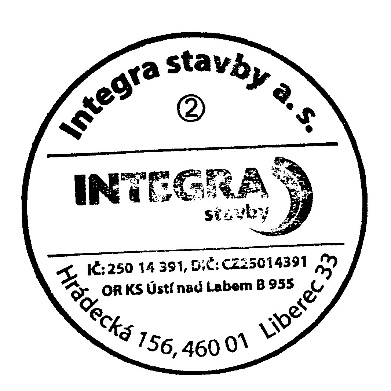 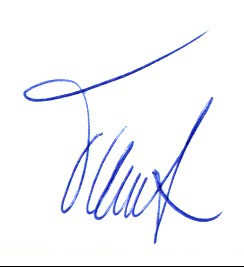 ……………………………………………….ROIN stavebně obchodní společnost s.r.o.Ing. Milan Mazanecjednatel……………………………………………….Oblastní nemocnice Mladá Boleslav, a.s., nemocnice Středočeského krajeIng. Jiří Bouškamístopředseda představenstva